ЕПИДЕМИОЛОГИЧНА ОБСТАНОВКА ЗА ОБЛАСТ ДОБРИЧ През периода са регистрирани общо 132 случая на заразни заболявания, от които: Грип и остри респираторни заболявания (ОРЗ) - 88 случая.Общата заболяемост от грип и ОРЗ за областта е 111,01 %оо на 10000 души.     Регистрирани остри респираторни заболявания (ОРЗ) по възрастови групи през периода: 16 регистрирани случая на заболели от COVID-19. Заболяемост за областта за 14 дни на 100 000 жители към 03.04.2023г. – 17,33 %000 при 26,50 %000 за РБългария.25 случая на въздушно- капкова инфекция - 17 на варицела и 8 на скарлатина;3 случая на чревна инфекция – 1 на салмонелоза и 2 на колиентерит;На територията на област Добрич през отчетния период няма регистрирани хранителни взривове.ДИРЕКЦИЯ „НАДЗОР НА ЗАРАЗНИТЕ БОЛЕСТИ”Направени проверки на обекти в лечебни заведения за болнична, извънболнична медицинска помощ и ДГ- 90 бр.Извършени епидемиологични проучвания на регистрирани заразни болести - 44 бр.Лабораторен контрол на противоепидемичния режим в лечебни заведения за болнична и извънболнична медицинска помощ – 351 бр. проби с 2 положителни резултата: 333 бр. паразитологични проби с 2 положителни резултата, 6 бр. микробиологични проби и 12 бр. околна среда.През консултативния кабинет по СПИН /КАБКИС/ са преминали 2 лица. ДИРЕКЦИЯ „МЕДИЦИНСКИ ДЕЙНОСТИ”Извършена е 1 проверка на аптека. Няма установени нарушения. Подготвени и изпратени са документи към Изпълнителна Агенция Медицински надзор за регистрация на 1 ЛЗ. Издадена е 1 заповед за промяна на състава на ЛКК.Приети и обработени са 2 жалби.За периода в РКМЕ са приети и обработени 202 медицински досиета, извършени са 172 справки, изготвени са 330 преписки и 98 бр. МЕД за протокола за ТП на НОИ, проверени са 32 експертни решения (ЕР).ДИРЕКЦИЯ „ОБЩЕСТВЕНО ЗДРАВЕ”Предварителен здравен контрол: 1 експертен съвет при РЗИ-Добрич. Разгледани са 4 проектни документации,  издадени са 3 здравни заключения и 1 становище по процедурите на ЗООС. Извършени са 8 проверки на обекти с обществено предназначение (ООП) в процедура по регистрация, регистрирани са 2 обекта с обществено предназначение. Издадени са 3 предписания за предприемане на задължителни хигиенни мерки.През периода са извършени общо 89 основни проверки по текущия здравен контрол. Реализираните насочени проверки са общо 194: 83 от тях са извършени във връзка с контрола по тютюнопушенето и продажбата на алкохол; 52 – контрол върху ДДД-мероприятията; 26 - по спазване забраната за продажба и употреба на диазотен оксид (райски газ); 3 – по изпълнение на предписания и заповеди;  2 проверки във връзка с постъпили сигнали; проверени са 28 лични здравни документации относно спазване изискванията на Наредба № 15/27.06.2006 г. за здравните изисквания към лицата, работещи в тях.Лабораторен контрол:Питейни води: физико-химичен и микробиологичен контрол – 13 бр. проби –съответстват на нормативните изисквания.Във връзка с насочен здравен контрол са изследвани 3 проби по микробиологични показатели „Колиформи“ и „Ешерихия коли“, които са стандартни.Минерални води: не са пробонабирани.Води за къпане: Води от плувни басейни: физико-химичен и микробиологичен контрол – 2 проби, от тях 1 проба – не съответства по физико-химични показатели „амоняк“ и „нитрити“; 1 проба – не съответства по физико-химичен показател „нитрити“. Козметични продукти: не са пробонабирани.Биоциди и дезинфекционни разтвори: физико-химичен контрол – 6 проби – съответстват на нормативните изисквания.Физични фактори на средата: не са измервани. По отношение на констатираните отклонения от здравните норми са предприети следните административно-наказателни мерки:- издадени са 13 предписания за провеждане на задължителни хигиенни мерки;- издадени са 7 акт за установени административни нарушения на физически лица.Дейности по профилактика на болестите и промоция на здравето (ПБПЗ):Проведени са 8 лекции и обучения с обхванати 154 лица в учебни заведения на територията на гр. Добрич и гр. Каварна, при провеждането, на които са предоставени 40 бр. здравно-образователни материали. Оказани са 4 бр. методични дейности на 6 лица - медицински специалисти и педагози.СЕДМИЧЕН ОТЧЕТ ПО СПАЗВАНЕ ЗАБРАНАТА ЗА ТЮТЮНОПУШЕНЕЗа 24.03- 30.03.2023 г. по чл. 56 от Закона за здравето са извършени 75 проверки в 75 обекта (4 обекта за хранене и развлечения, 9 детски и учебни заведения, 1 лечебно и здравно заведение, 53 други закрити обществени места по смисъла на § 1а от допълнителните разпоредби на Закона за здравето, 7 открити обществени места). Констатирани са нарушения на въведените забрани и ограничения за тютюнопушене в закритите и някои открити обществени места. Издадени са:5 предписания за предприемане на всички необходими мерки с оглед ефективно спазване на забраната за тютюнопушене в закрити обществени места.7 акта на физически лица за нарушение на чл. 56 от Закона за здравето.5 наказателни постановления на физически лица на обща стойност 1500 лв.Д-Р СВЕТЛА АНГЕЛОВАДиректор на Регионална здравна инспекция-Добрич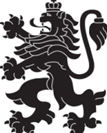 РЕПУБЛИКА БЪЛГАРИЯМинистерство на здравеопазванетоРегионална здравна инспекция-ДобричСЕДМИЧЕН ОПЕРАТИВЕН БЮЛЕТИН НА РЗИ-ДОБРИЧза периода- 24.03- 30.03.2023 г. (13-та седмица)  0-4 г.5-14 г.15-29 г.30-64 г+65 г.общоЗаболяемост %оо2934157388111,01 %оо